FÖRSLAG TILL FÖREDRAGNINGSLISTA, EXTRA ÅRSMÖTE GUTARS BÅGSKYTTAR 2022-08-07§ 1.  Extra årsmötets öppnande§ 2. Val av ordförande och sekreterare för årsmötet§ 3. Val av två personer att jämte ordföranden justera protokollet, tillika rösträknare§ 4. Upprop och fastställande av röstlängd, inklusive fullmakter§ 5. Årsmötets behöriga utlysande§ 6. Fastställande av dagordning§ 7. Behandling av ärende som styrelsen hänskjutit till årsmötetStadgerevision, medlemskap§ 8. Extra årsmötets avslutande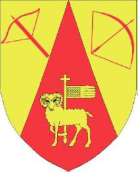 